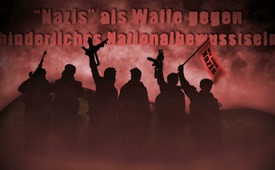 Los “Nazis” como arma para obstaculizar el sentimiento de conciencia nacional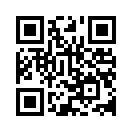 Cada vez más personas temen una nueva gran guerra en tierra europea. Pero sin el consentimiento de la población, no se pueden realizar grandes guerras. Por tanto, es importante darse cuenta de que cada gran guerra, ha precedido una guerra de información. ¿La guerra de la información? ¿Qué es eso? ¿Quién realiza este tipo de guerra? ¿Quién se beneficia de una guerra de información?Cada vez más personas temen una nueva gran guerra en tierra europea. Pero sin el consentimiento de la población, no se pueden realizar grandes guerras. 
Por tanto, es importante darse cuenta de que a cada gran guerra, ha precedido una guerra de información. 
¿La guerra de la información? ¿Qué es eso? ¿Quién realiza este tipo de guerra? ¿Quién se beneficia de una guerra de información? 
Bueno, esto es muy simple: Jorge Friedman el jefe de la &quot;sombra de la CIA&quot; ha admitido libre y abiertamente en su discurso “Stratfor” de febrero del 2015, que para  los Estados Unidos por más de 100 años ha sido muy importante de que Rusia y Alemania no unen sus fuerzas, 
Mire a nuestra emisión &quot; Stratfor revela la estrategia de Estadounidense en Ucrania del” 21.de marzo del 2015. 
Allí George Friedman, el así considerado gran pensador de los estrategas de guerra de los Estados Unidos, también comunico abiertamente que los Estados Unidos mantiene su poder de supremacía mientras desestabiliza estados o poblaciones rivales al incitarlos unos contra los otros . 

Lo hacen por el camino de la desinformación deliberada en los medios de comunicación y también con preferencia mediante la financiación de grupos terroristas elegidos por los que desestabilizan las fuerzas rivales. 
Precisamente esto admitió libremente el jefe de los think-tank de los Estados unidos, es decir de los asesores militares. 
El objetivo de todas estas operaciones es el consentimiento del pueblo para la guerra. En propagar selectivamente como las atrocidades de la guerra, desarrollos terroristas peligrosos, ataques, etc. todos los pueblos son puestos en miedo y el terror. Escenarios de amenaza existencial son deliberadamente fomentados hasta que incluso pueblos tímidos a la guerra preguntan acerca de una guerra por intervenciones militare, es decir, medidas militares en contra.

Exactamente este grito han esperado  los estrategas de guerra: a partir de ahora su ejército puede recurrir a la artillería pesada. 
Sin embargo, por lo contrario, esto demuestra que las protestas populares y la negativa hacia una guerra hacen las desagradables barricadas cuales tienen que vencer todos los estrategas belicistas. 
En pocas palabras: Sin gente ninguna guerra. 
Generalmente en una guerra no sangran los que inventaron e incitaron esta guerra, sino sangran los civiles engañados, desprevenidos maridos, hijos y padres de familias. 
Por lo tanto, la siguiente película corta expone un arma estratégicamente eficaz que ha sido utilizada con éxito en la guerra de la información durante décadas.

Película: &quot;nazis&quot; como arma contra el obstáculo de la conciencia nacional 
Los esfuerzos para descubrir la nueva orden mundial con su gobierno global ha sido tanto tiempo una teoría de conspiración confusa, hasta que su presencia irrefutable salió a la luz a través de la boca de sus operadores. Los arquitectos del nuevo orden mundial también le llaman globalistas. ¿Por globalistas? Por la sencilla razón, de que en las mentes de las personas que trabajan en el gobierno global no debe haber más nacionalidades.
Sólo un Gobierno para gobernar sobre todo el mundo. 
El mundo no debe ser dividido en estados nacionales clásicos, sino en distritos mundiales.  
Cada identidad nacional tradicional es a la luz de los ideólogos como un enemigo, un obstáculo para su &quot;idea de curación global&quot;. 
Cualquier persona en contra de sus planes para la dominación del mundo todavía en su conciencia nacional, lo que es peor - su orgullo nacional - se mantiene, es como si fuera un enemigo peligroso. 
Pero, ¿cómo eliminar la conciencia nacional, pero donde la conciencia nacional tiene una tradición milenaria? Aún más difícil: ¿cómo conquistar el orgullo nacional, el que aparece como un instinto natural en el hombre? Sencillamente: Se endemonia. Se les dice a todo el mundo, que todas las guerras antiguas, radicaron principalmente en la conciencia nacional y en el orgullo nacional. Se oculta las verdaderas causas de estas guerras pasadas intencionalmente, es decir, todos los intereses de potencia más bajos, las inclinaciones  satánicas de las posesiones y lujuria por el poder, y otras causas similares. Debido a que los arquitectos del nuevo orden mundial sólo se imaginan su propia versión de una religión con un futuro legítimo, por eso le echan la culpa de las guerras pasadas naturalmente a los conflictos religiosos interminables. Con esta malla de demonización se lleva muy rápidamente muchas personas detrás, porque la gente le gusta expresar su frustración y la ira reprimida en los chivos expiatorios designados. Debido a que es imposible endemoniar a naciones enteras a la vez o grandes comunidades religiosas, ellos comienzan a pequeña escala. 
En la religión esto es instigación de secta. Se necesita algún grupo marginal religioso desarmados, se cocina un punto débil como un escándalo lanzándolos juntos en una olla con grupos terroristas camuflados religiosos como Al Qaeda y similares. Éste enfatiza constantemente el peligro fundamental de la religión y también proporciona todo tipo de guerras de la antigüedad en la misma luz. Esto lo hacen hasta que la religión ha llegado como un mal fundamental para casi todas las guerras del pasado en la conciencia popular. Pero ahora volviendo al tema real. Debido a que es imposible condenar de inmediato el orgullo nacional de las naciones, se comienza también aquí en miniatura. 
Como se hace esto prácticamente en estos días se puede leer repetidamente en el periódico “USA Today” Pone en letras grandes en el titulo: Cito: &quot;Batallón AZOW de ucranianos voluntarios  lleno de nazis&quot; Unas pocas líneas abajo en minúsculas dice, que el Batallón Azow ha reclutado combatientes voluntarios que se hacen llamar nazis... Esto es, por supuesto, algo completamente distinto. El jefe de la &quot;sombra CIA&quot; Jorge Friedman reveló en su discurso de Stratfor de febrero 2015 que los Estados Unidos realizan precisamente este tipo de acciones por más de 100 años, para desestabilizar a sus rivales. Bin Laden era un caso clásico. Bin Laden fue entrenado demostrativamente por el gobierno de los Estados Unidos, mejor dicho de la CIA y puesto en escena. Su show se canalizó principalmente en la eliminación de la religión y la introducción de leyes de vigilancia. 
Al mismo enfoque está trabajando actualmente el grupo terrorista Estado Islámico EI, con una brutalidad sin precedentes en nombre de la religión fundamentalista hacen matanzas de civiles, decapitan pastores, derraman de sangre sin fin. ¡Pero la religión es sólo el pretexto estratégicamente instrumentalizado! La verdad es que tanto al-Queda así como el  EI y muchos otros únicamente sirven para el programa del terrorismo instrumentalizado ¡el terrorismo pagado! Se conoce que el EI recibió su vocación y sus armas como recompensa de los Estados Unidos. Esto no tiene que ver nada con la religión verdadera, ya que la considerada demostrable suprema regla de oro en todas las grandes religiones: &quot;Amarás a tu prójimo como a ti mismo&quot;. 
Grupos fanáticos, por otro lado, hay, en principio, a todos los niveles de la existencia humana, como los hooligans en cualquier campo de fútbol. Comparar a ellos con los ciudadanos comunes sería tan confundido como poner al mismo nivel sectas terroristas excéntricas con las religiones ordinarias o denominaciones religiosas. Por tanto es muy necesario disolver la estratégicamente conexión entre la religión y el terrorismo. 
Lo mismo es necesario en cuanto a los llamados nazis. 
Quién perpetra terrorismo en nombre del nacionalismo, es y sigue siendo un terrorista - y nada más. ¿Por qué es esto? Debido a que se utiliza el término nazi sólo como una portada y pretexto. Cada nacionalista lucha verdaderamente por su patria, para defender a su familia y su hogar en caso de un ataque hasta con arma. Pero lo poco que la religión y el terrorismo tienen en común, lo mismo  tiene un nacionalista que ver con el terrorismo. Debido a las fuerzas de la globalización quieren eliminar todo orgullo nacional y cada conciencia nacional, perseverantes lo ponen por eso en relación con el terrorismo. Esa es su estrategia. En resumen, el enemigo nacional globaliza infiltrando en todas partes sus asalariados terroristas disfrazados como nacionalistas y hace que estos se echen sobre mujeres, niños y la población. 
Ellos mismos se hacen llamar nazis, aunque en verdad no tienen intereses nacionales. Son terroristas, asesinos egoístas y sirvientes de los que actualmente quieren  romper y eliminar absoluto cualquier sentido de identidad nacional y el orgullo nacional. Como cada verdadero líder religioso que ama a su prójimo, y no se combata con ellos, así cada nacionalista ama su nación y no lucha contra ella! 

Es por lo tanto importante de separar el concepto estratégico de la guerra nazi otra vez de cualquier identidad nacional justa o el orgullo nacional. Tener una conciencia nacional no es pecado. Tener un orgullo nacional es y seguirá siendo una parte de la naturaleza humana. 
Acusar a un hombre de ser nazi por tener una conciencia nacional sigue y seguirá siendo un delito. 

Lo que se ha dicho aquí sobre la demonización de la identidad nacional y la religión, también se aplica a todos los otros obstáculos que se interponen al camino de los globalistas. Donde algo sea endemoniado públicamente, tenemos que aplicar la misma crítica para iluminar, indignar y exponer el verdadero motivo detrás.de is.Fuentes:Periódico: USA Today (EE.UU. Hoy)Esto también podría interesarle:---Kla.TV – Las otras noticias ... libre – independiente – no censurada ...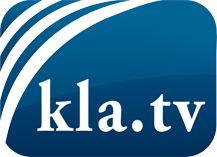 lo que los medios de comunicación no deberían omitir ...poco escuchado – del pueblo para el pueblo ...cada viernes emisiones a las 19:45 horas en www.kla.tv/es¡Vale la pena seguir adelante!Para obtener una suscripción gratuita con noticias mensuales
por correo electrónico, suscríbase a: www.kla.tv/abo-esAviso de seguridad:Lamentablemente, las voces discrepantes siguen siendo censuradas y reprimidas. Mientras no informemos según los intereses e ideologías de la prensa del sistema, debemos esperar siempre que se busquen pretextos para bloquear o perjudicar a Kla.TV.Por lo tanto, ¡conéctese hoy con independencia de Internet!
Haga clic aquí: www.kla.tv/vernetzung&lang=esLicencia:    Licencia Creative Commons con atribución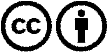 ¡Se desea la distribución y reprocesamiento con atribución! Sin embargo, el material no puede presentarse fuera de contexto.
Con las instituciones financiadas con dinero público está prohibido el uso sin consulta.Las infracciones pueden ser perseguidas.